.Intro: 32 counts - No Tag ! No Restart !!Sec 1: ROCKING CHAIR, SIDE - TOGETHER, R CHASSESec 2: ROCKING CHAIR, SIDE - TOGETHER, L CHASSESec 3: ROCK FWD - RECOVER, BACK SHUFFLE, ROCK BACK - RECOVER, FWD SHUFFLESec 4: SIDE ROCK - RECOVER, CHA CHA CHA, ROCK FWD - RECOVER, FWD SHUFFLE 1/2 LHave Fun & Happy Dancing !!!Contact Nina Chen : nina.teach.dance@gmail.comYou Are Forever In My Heart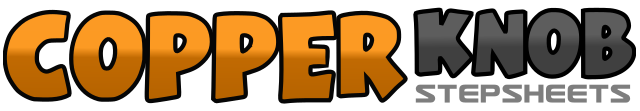 .......Count:32Wall:2Level:Absolute Beginner.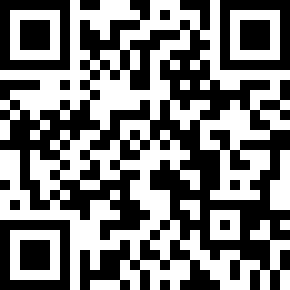 Choreographer:Nina Chen (TW) - November 2017Nina Chen (TW) - November 2017Nina Chen (TW) - November 2017Nina Chen (TW) - November 2017Nina Chen (TW) - November 2017.Music:You Are Forever In My Heart - Liu Ai LingYou Are Forever In My Heart - Liu Ai LingYou Are Forever In My Heart - Liu Ai LingYou Are Forever In My Heart - Liu Ai LingYou Are Forever In My Heart - Liu Ai Ling........1-4Rock RF fwd - Recover on LF - Rock RF back - Recover on LF5-6, 7&8Step RF to R - Step LF beside RF, Step RF to R - Step LF beside RF - Step RF to R1-4Rock LF fwd - Recover on RF - Rock LF back - Recover on RF5-6, 7&8Step LF to L - Step RF beside LF, Step LF to L - Step RF beside LF - Step LF to L1-2, 3&4Rock RF fwd - Recover on LF, Step RF back - Cross LF over RF - Step RF back5-6, 7&8Rock LF back - Recover on RF, Step LF fwd - Step RF beside LF - Step LF fwd1-2, 3&4Rock RF to R - Recover on LF, Step RF beside LF - Step LF inplace - Step RF inplace5-6, 7&8Rock LF fwd - Recover on RF, 1/4 turn L (9:00) step LF fwd - Step RF beside LF -1/4 turn L (6:00) step LF fwd